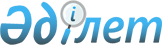 О внесении изменений в решение Карагандинского областного маслихата от 3 ноября 2017 года № 247 "Об утверждении Правил регулирования миграционных процессов в Карагандинской области"Решение Карагандинского областного маслихата от 26 августа 2021 года № 93
      Карагандинский областной маслихат РЕШИЛ:
      1. Внести в решение Карагандинского областного маслихата от 3 ноября 2017 года № 247"Об утверждении Правил регулирования миграционных процессов в Карагандинской области" (зарегистрировано в Реестре государственной регистрации нормативных правовых актов за № 4445) следующие изменения:
      в Правилах регулирования миграционных процессов в Карагандинской области, утвержденных указанным решением:
      пункт 3 изложить в новой редакции:
      "3. Основные понятия, которые используются в настоящих правилах:
      1) переселенец - внутренний мигрант, переселяющийся в регионы, определенные Правительством Республики Казахстан;
      2) региональная квота приема переселенцев - предельное число переселенцев или переселенцев и членов их семей, прибывающих для постоянного проживания в регионы, определенные Правительством Республики Казахстан, которые обеспечиваются мерами государственной поддержки, предусмотренными участникам активных мер содействия занятости в соответствии с законодательством Республики Казахстан о занятости населения;
      3) региональная квота приема кандасов - предельное число кандасов или кандасов и членов их семей, прибывающих для постоянного проживания в регионы, определенные Правительством Республики Казахстан, которые обеспечиваются мерами государственной поддержки, предусмотренными участникам активных мер содействия занятости в соответствии с законодательством Республики Казахстан о занятости населения.";
      абзац второй пункта 5 изложить в новой редакции:
      "отнесения (исключения) соответствующей территории региона для расселения қандасов и переселенцев;";
      абзац четвертый пункта 5 изложить в новой редакции:
      "увеличения (сокращения) региональных квот приема қандасов и переселенцев на среднесрочный период или предстоящий год.";
      пункт 6 изложить в новой редакции:
      "6. Расселение қандасов и переселенцев осуществляется в соответствии с региональными квотами приема қандасов и переселенцев в порядке, определяемом Правительством Республики Казахстан.";
      пункт 7 изложить в новой редакции:
      "7. При оттоке населения, превышающем темпы воспроизводства населения, регулирование миграционных процессов осуществляется, в том числе, путем разработки мероприятий, направленных на привлечение квалифицированной рабочей силы и оказание им содействия в ускоренной социальной адаптации, профессиональное обучение и переподготовку қандасов, особенно молодежи.".
      2. Настоящее решение вводится в действие со дня официального опубликования.
					© 2012. РГП на ПХВ «Институт законодательства и правовой информации Республики Казахстан» Министерства юстиции Республики Казахстан
				
      Секретарь областного маслихата

С. Утешов
